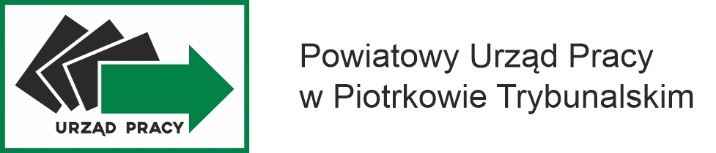 Załącznik nr 1……............................................       (pieczęć Organizatora)PROGRAM STAŻUNazwa zawodu zgodnie z klasyfikacją zawodów i specjalności na rynku pracy ……………………………………………....………………………………………………………………………………..Stanowisko ……………………………………………………………………………...…………...……………………..Miejsce odbywania stażu ……...............................................................................................................................                                                                          (adres)Komórka organizacyjna ……...……………………………………………………………………………………………Dni tygodnia oraz godziny pracy na stażu:Dane dotyczące opiekuna osoby odbywającej staż*:Imię i nazwisko.....................................................................................................................................................Zajmowane stanowisko........................................................................................................................................Opiekun stażysty może jednocześnie sprawować opiekę nad nie więcej niż 3 osobami odbywającymi staż.* Wypełniając obowiązek prawny ciążący na Administratorze zobowiązuję Organizatora do przekazania, otrzymanej od Administratora osobie wskazanej w pkt. 1 programu stażu (opiekun stażysty), klauzuli informacyjnej o przetwarzaniu danych osobowych znajdującej się również na stronie internetowej www.piotrkowtrybunalski.praca.gov.pl Organizator oświadcza, że:Zmiana programu stażu może nastąpić wyłącznie w formie pisemnej.Wszystkie czynności związane z ryzykiem finansowym będą wykonywane pod kontrolą opiekuna.Pracodawca po zakończeniu stażu, wystawi osobie skierowanej w terminie 7 dni od jego zakończenia, 
opinię zawierającą informacje o zadaniach realizowanych przez stażystę oraz nabytych kwalifikacjach/ umiejętnościach zawodowych.………………………………………                           	                                          ………………………………………                                                                     miejscowość i data                                                                                     podpis i pieczęć Organizatora_______________________________________________________________________Wypełnia Powiatowy Urząd PracyOkres odbywania stażu od dnia .............................................................. do dnia ..............................................................zgodnie z umową nr ................................................................................ z dnia ................................................................Imię i nazwisko skierowanej osoby.…………………………………………………………………………………………………Data urodzenia.…………………………………………………………………………………………………………………….…Dni tygodnia odbywania stażuGodziny odbywania stażuZakres zadań wykonywanych przez skierowaną osobę